Moors Youth Football ClubRespect Code of ConductThe purpose of this document is to explain what is expected from the players and parents and what you can expect from the club.Name of Child								         Age Group:YOUTH PLAYERSWhen playing football, I will:Always do my best, even if we are losing or the other team is strongerPlay fairly – I won’t cheat, complain or waste timeNever be rude to my team mates, the other team, the referee, spectators or my coach/Team managerDo what the referee tells meShake hands with the other team and referee at the end of the gameListen to my Coach/Team manager and respect what he/she saysTalk to someone I trust, for example my parents or the club welfare officer if I’m unhappy about anything at my club.If I break the code, the following action can be taken:Speak to me and warn me to improve my behaviourSpeak to my Mum, Dad or Carer about my behaviourStop me from trainingStop me from playing in the next match or a number of matches.Not allow me to register next seasonServe a suspensionPay a fineLeave the ClubMy club could also be formally penalisedHave my registration taken away by the leaguePARENTS / CARERS / SPECTATORSI/ We Will:Remain outside the field of play and behind the Designated Spectator Area/Marking (where provided)Never engage in, or tolerate, offensive, insulting or abusive language or behaviourAlways respect the match officials decisionsApplaud effort and good play as well as successIn addition, when attending youth games I will:Remember that children play for FUNLet the coaches do their job and not confuse the players by telling them what to doEncourage the players to respect the opposition and the match officialsNever criticise a player for making a mistake – mistakes are part of learningIf I break the code, the following action may be taken:A Verbal warning from my club coach/team manager, the league official or the referee.Being asked to leave the match venue by the clubBeing asked by the club not to attend future gamesIf a parent, my child not being allowed to register next seasonMy club should be formally penalisedBeing asked to leave the club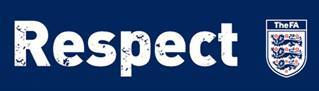 CLUB / COACH / TEAM MANAGERS / CLUB OFFICIALSOn and off the field, I will:Show respect  to others involved in the game including match officials, opposition players, coaches, managers, officials and spectatorsAdhere to the laws and spirit of the gamePromote Fair Play and high standards of behaviourAlways respect the match officials decisionNever enter the field of play without the referee’s permissionNever engage in public criticism of the match officialsNever engage in, or tolerate, offensive, insulting or abusive language or behaviourWhen working with players I will:Place the well being safety and enjoyment of each player above everything, including winningExplain exactly what I expect of players and what they can expect of meEnsure all parents/carers of all players under the age of 18 understand these expectationsNever engage in or tolerate any form of bullyingDevelop mutual trust and respect with every player to build their self- esteemEncourage each player to accept responsibility for their own behaviour and performanceEnsure all activities I organise are appropriate for the players ability level, age and maturityCo-operate fully with others in football (e.g. officials, doctors, physiotherapists, welfare officers) for each players best interestsI understand that if I do not follow the code, any/all of the following actions may be taken by my club, county FA or The FA:I may be:Required to meet with the club, league, or county welfare officerRequired to meet with the Club committeeMonitored by another club coachRequired to attend an FA education courseSuspended by the club from attending matchesSuspended or fined by the County FARequired to leave or be sacked by the ClubIn addition:My FACA (FA Coaches Association) membership may be withdrawnI understand that breaches of the code may result in action being taken by my County FA and / or The FA, which are outlined in this document.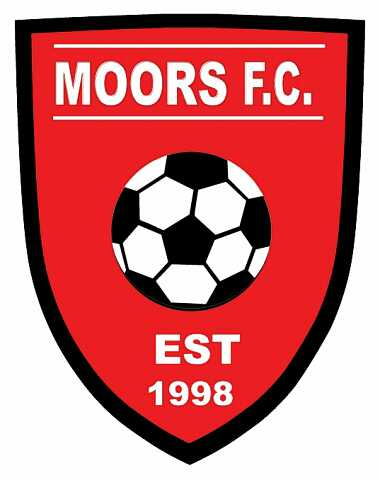 Parents/Carer’s  SignaturePlayer’s Signature                 Club Officials SignaturePrint NamePrint NamePrint NameDateDateDate